  Registration Form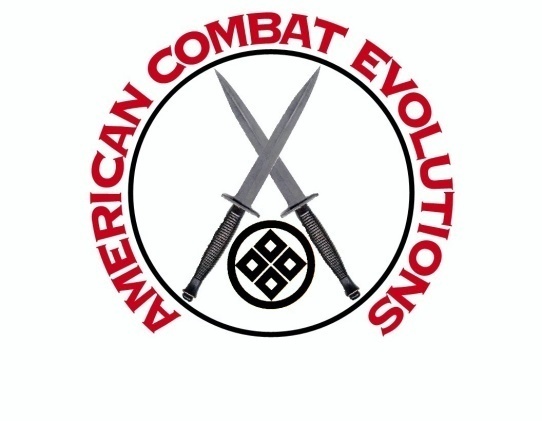 (Please Print Clearly)Questions Call: 631-357-0202   E-Mail: (americancombatevolutions@gmail.com)Course Title: _______________________      Course Location: ___________________Course Date(s):_____________________First Name:____________________       Last Name:________________________Street Address:________________________       City:_______________________State:____________________________      Zip:_______________Phone#_______________________       Cell Phone#______________________E-Mail:_______________________________________ Agency/Organization:_______________        Firearm & Caliber: _____________________Agency Address:__________________________________AgencyPhone#_______________Civilian Permit HoldersPistol Permit Type:_________________        Pistol Permit#__________________Permit Issuing Authority:_________________      Contact#__________________I swear & affirm that I can legally own, use and possess a firearm in the United States of America. Signature:______________________________